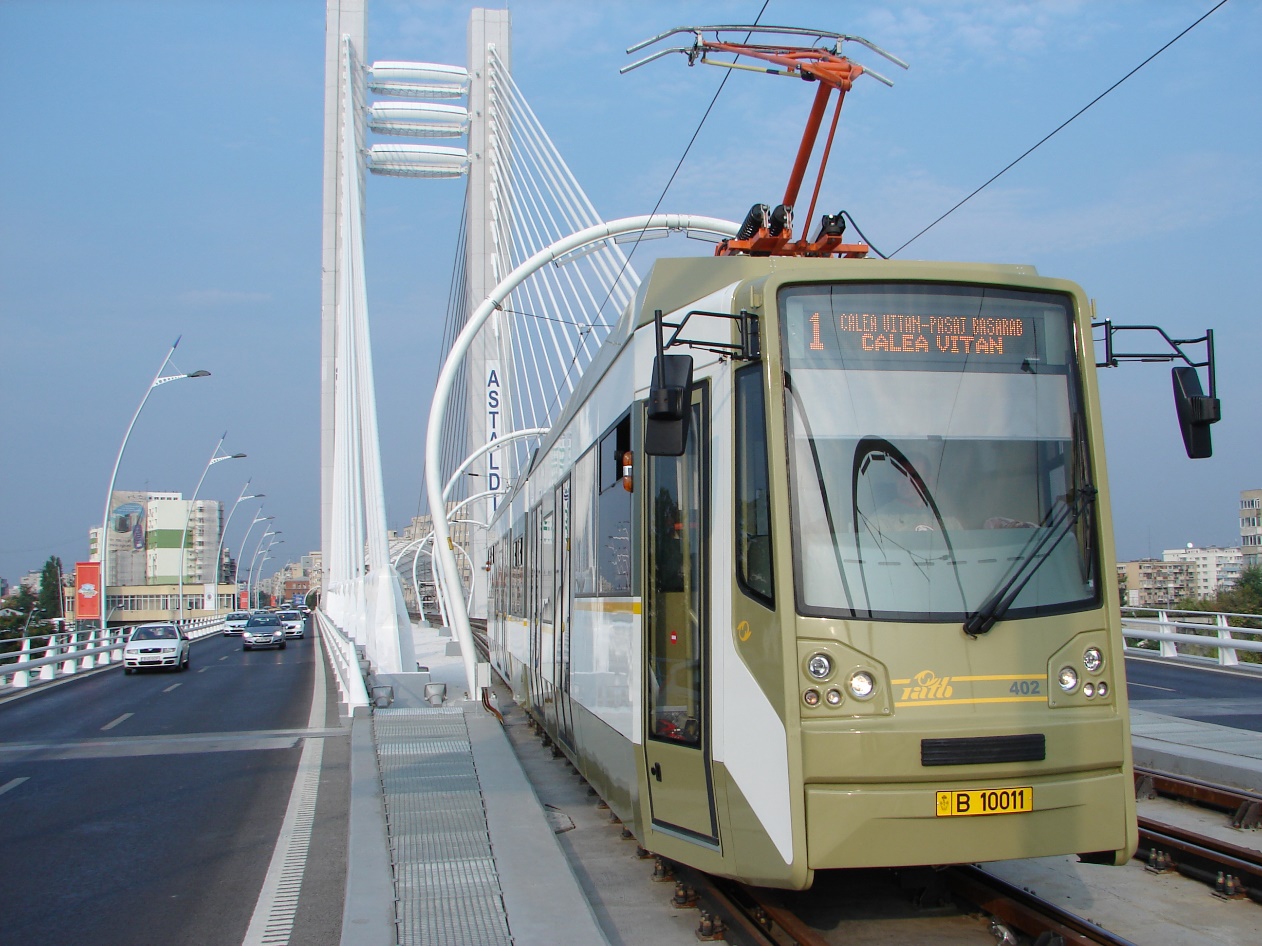 PROGRAMUL DE TRANSPORT AL SOCIETĂȚII DE TRANSPORT BUCUREȘTI SAAnexa 1.1 Programul de Transport Marja de abatere de maxim 5% pe km totali pe fiecare categorie de Program - pentru cauze speciale, adaptare la cerere justificata, alocarea programelor pe autobaze si depouri.A1.Programul de transport – TRAMVAIE Zi*Linii atribuite spre operare STB SA, suspendateNoapte A.2.Programul de transport – TROLEIBUZEA.3. Programul de transport – AUTOBUZETrasee de zi - Linii urbane*Linii atribuite spre operare STB SA, suspendateTrasee de zi - Linii regionale*Linii atribuite spre operare STB SA, suspendateTrasee de noapteTip program / Mod de transportKm. PlanificaţiKm. PlanificaţiKm. PlanificaţiKm. PlanificaţiKm. PlanificaţiKm. PlanificaţiPerioada de aplicareTip program / Mod de transportZi de lucruZi de lucruZi de sâmbătăZi de sâmbătăZi de duminică și sărbători legaleZi de duminică și sărbători legalePerioada de aplicarePROGRAM  NORMAL PROGRAM  NORMAL Tramvaie52116.150km/zi38780.325km/zi38780.325km/ziIn toate zilele in afară de vacanță vară elevi        din care:In toate zilele in afară de vacanță vară elevizi51780.550km/zi38444.725km/zi38444.725km/ziIn toate zilele in afară de vacanță vară elevinoapte335.600km/zi335.600km/zi335.600km/ziIn toate zilele in afară de vacanță vară eleviTroleibuze28733.130km/zi20953.896km/zi21093.819km/ziIn toate zilele in afară de vacanță vară eleviAutobuze196654.293km/zi130326.750km/zi130908.739km/ziIn toate zilele in afară de vacanță vară elevidin care:In toate zilele in afară de vacanță vară eleviTrasee urbane149800.326km/zi96805.698km/zi97387.687km/ziIn toate zilele in afară de vacanță vară eleviTrasee regionale40988.690km/zi27655.775km/zi27655.775km/ziIn toate zilele in afară de vacanță vară eleviTrasee de noapte5865.277km/zi5865.277km/zi5865.277km/ziIn toate zilele in afară de vacanță vară eleviPROGRAM DE VACANȚĂ PROGRAM DE VACANȚĂ Tramvaie52116.150km/zi38780.325km/zi38780.325km/ziIn toate zilele de vacanță vară* elevi        din care:In toate zilele de vacanță vară* elevizi51780.550km/zi38444.725km/zi38444.725km/ziIn toate zilele de vacanță vară* elevinoapte335.600km/zi335.600km/zi335.600km/ziIn toate zilele de vacanță vară* eleviTroleibuze28733.130km/zi20953.896km/zi21093.819km/ziIn toate zilele de vacanță vară* eleviAutobuze196555.648km/zi130326.750km/zi130908.739km/ziIn toate zilele de vacanță vară* elevidin care:In toate zilele de vacanță vară* eleviTrasee urbane149701.681km/zi96805.698km/zi97387.687km/ziIn toate zilele de vacanță vară* eleviTrasee regionale40988.690km/zi27655.775km/zi27655.775km/ziIn toate zilele de vacanță vară* eleviTrasee de noapte5865.277km/zi5865.277km/zi5865.277km/ziIn toate zilele de vacanță vară* eleviTOTAL KM ANUALI PLANIFICAȚITOTAL KM ANUALI PLANIFICAȚITOTAL KM ANUALI PLANIFICAȚITOTAL KM ANUALI PLANIFICAȚITOTAL KM ANUALI PLANIFICAȚITOTAL KM ANUALI PLANIFICAȚITOTAL KM ANUALI PLANIFICAȚITOTAL KM ANUALI PLANIFICAȚITramvaie17.542.118,17517.542.118,175km anual      din care:zi17.419.624,17517.419.624,175km anualnoapte122.494,000122.494,000km anualTroleibuze9.632.772,7029.632.772,702km anualAutobuze64.446.131,06564.446.131,065km anualdin care:Trasee urbane*48.824.386,67548.824.386,675km anualTrasee regionale13.480.918,28513.480.918,285km anualTrasee de noapte2.140.826,1052.140.826,105km anualTotal Km transport91.621.021,94291.621.021,942km anual*15 iunie-14 septembrie considerată perioadă de vacanță*15 iunie-14 septembrie considerată perioadă de vacanță*15 iunie-14 septembrie considerată perioadă de vacanță*15 iunie-14 septembrie considerată perioadă de vacanță*15 iunie-14 septembrie considerată perioadă de vacanță*15 iunie-14 septembrie considerată perioadă de vacanțăNr.crtLiniaKm planificațiKm planificațiKm planificațiKm planificațiKm planificațiKm planificațiNr.crtLiniaProgram normalProgram normalProgram normalProgram de vacanțăProgram de vacanțăProgram de vacanțăNr.crtLiniaZi de lucruZi de sâmbătăZi de duminică + sărbători legaleZi de lucruZi de sâmbătăZi de duminică + sărbători legale113765.8102940.6602940.6603765.8102940.6602940.66023345.050199.300199.300345.050199.300199.300371277.250843.075843.0751277.250843.075843.075481850.3001257.1301257.1301850.3001257.1301257.1305103827.1552928.3802928.3803827.1552928.3802928.3806113041.5902786.4702786.4703041.5902786.4702786.4707141218.2301142.0001142.0001218.2301142.0001142.0008161528.8201105.3301105.3301528.8201105.3301105.3309192169.8401498.3201498.3202169.8401498.3201498.32010213098.1552220.8852220.8853098.1552220.8852220.88511231943.7001551.2001551.2001943.7001551.2001551.2001224879.100807.670807.670879.100807.670807.67013254043.3352633.0102633.0104043.3352633.0102633.01014271901.4501208.0001208.0001901.4501208.0001208.00015323677.9302696.1752696.1753677.9302696.1752696.1751635862.630718.625718.625862.630718.625718.62517361767.1101079.4101079.4101767.1101079.4101079.41018402052.4601334.3201334.3202052.4601334.3201334.32019417348.8305565.9005565.9007348.8305565.9005565.90020441102.680678.690678.6901102.680678.690678.6902145896.770827.310827.310896.770827.310827.3102246974.610844.720844.720974.610844.720844.7202347879.600520.800520.800879.600520.800520.80024551328.1451057.3451057.3451328.1451057.3451057.345Total Km Total Km 51780.55038444.72538444.72551780.55038444.72538444.725planificati/ziplanificati/zikm/zikm/zikm/zikm/zikm/zikm/ziNr. ZileNr. Zile1893648651314Total km planificati anualTotal km planificati anual17.419.624,17517.419.624,175km anual134*000000Nr.crtLiniaKm planificațiKm planificațiKm planificațiKm planificațiKm planificațiKm planificațiNr.crtLiniaProgram normalProgram normalProgram normalProgram de vacanțăProgram de vacanțăProgram de vacanțăNr.crtLiniaZi de lucruZi de sâmbătăZi de duminică + sărbători legaleZi de lucruZi de sâmbătăZi de duminică + sărbători legale11173.650173.650173.650173.650173.650173.650210161.950161.950161.950161.950161.950161.950Total Km Total Km 335.600335.600335.600335.600335.600335.600planificati/ziplanificati/zikm/zikm/zikm/zikm/zikm/zikm/ziNr. ZileNr. Zile1893648651314Total km planificati anualTotal km planificati anual122.494,000122.494,000km anualNr.crtLiniaKm planificațiKm planificațiKm planificațiKm planificațiKm planificațiKm planificațiNr.crtLiniaProgram normalProgram normalProgram normalProgram de vacanțăProgram de vacanțăProgram de vacanțăNr.crtLiniaZi de lucruZi de sâmbătăZi de duminică + sărbători legaleZi de lucruZi de sâmbătăZi de duminică + sărbători legale161959.035925.720981.265959.035925.720981.2652621557.2501190.6461244.3041557.2501190.6461244.304365897.780657.210657.210897.780657.210657.2104662296.1851666.4601666.4602296.1851666.4601666.4605693264.3992310.3892310.3893264.3992310.3892310.3896702051.8051550.6201550.6202051.8051550.6201550.6207731383.2151071.3001071.3001383.2151071.3001071.3008741445.8371142.2801142.2801445.8371142.2801142.2809762957.3401538.8101538.8102957.3401538.8101538.81010791417.880871.235871.2351417.880871.235871.23511851328.0701069.6701069.6701328.0701069.6701069.67012862260.0151574.2501574.2502260.0151574.2501574.25013901239.3751026.7491026.7491239.3751026.7491026.7491491531.540381.510381.510531.540381.510381.51015931322.2041009.8321009.8321322.2041009.8321009.83216961822.8601485.7451516.4651822.8601485.7451516.46517971998.3401481.4701481.4701998.3401481.4701481.470Total Km Total Km 28733.13020953.89621093.81928733.13020953.89621093.819planificati/ziplanificati/zikm/zikm/zikm/zikm/zikm/zikm/ziNr. ZileNr. Zile1893648651314Total km planificati anualTotal km planificati anual9.632.772,7029.632.772,702km anualNr. crtLiniaKm planificațiKm planificațiKm planificațiKm planificațiKm planificațiKm planificațiNr. crtLiniaProgram normalProgram normalProgram normalProgram de vacanțăProgram de vacanțăProgram de vacanțăNr. crtLiniaZi de lucruZi de sâmbătăZi de duminică + sărbători legaleZi de lucruZi de sâmbătăZi de duminică + sărbători legaleTRASEE DE ZI - Linii urbaneTRASEE DE ZI - Linii urbaneTRASEE DE ZI - Linii urbaneTRASEE DE ZI - Linii urbaneTRASEE DE ZI - Linii urbaneTRASEE DE ZI - Linii urbaneTRASEE DE ZI - Linii urbane11011634.2601178.1401178.1401634.2601178.1401178.14021027305.9904333.6704506.3107305.9904333.6704506.31031031915.3801129.0451129.0451915.3801129.0451129.04541045431.0803013.4203013.4205431.0803013.4203013.42051052403.1401862.9201862.9202403.1401862.9201862.9206106212.450212.450212.450212.450212.450212.45071122443.0101688.7201688.7202443.0101688.7201688.72081162768.5001790.8101790.8102768.5001790.8101790.81091173226.8301773.9601773.9603226.8301773.9601773.960101221301.700949.050949.0501301.700949.050949.050111233358.4201656.0951656.0953358.4201656.0951656.09512125491.880264.480264.480491.880264.480264.480131311926.4401562.3801562.3801926.4401562.3801562.380141333006.1201595.8151595.8153006.1201595.8151595.815151352688.1821650.8641650.8642688.1821650.8641650.864161361480.7001005.6001005.6001480.7001005.6001005.600171373442.7652435.6952598.1103442.7652435.6952598.110181381052.360976.3801082.5301052.360976.3801082.530191393898.1702713.3302789.2803898.1702713.3302789.280201413115.3401588.2251588.2253115.3401588.2251588.225211431207.398749.538799.2821207.398749.538799.28222162834.800667.840667.840834.800667.840667.840231631528.760754.470754.4701528.760754.470754.470241681824.4401278.2401278.2401824.4401278.2401278.240251731330.010922.340922.3401330.010922.340922.340261784736.5602361.8102361.8104736.5602361.8102361.810271822722.9851738.6001738.6002722.9851738.6001738.60028185676.770565.860565.860676.770565.860565.86029196425.840237.510237.510425.840237.510237.51030202875.670685.270685.270875.670685.270685.270312031084.815900.400900.4001084.815900.400900.40032204614.600614.600614.600614.600614.600614.600332052094.3401364.2951364.2952094.3401364.2951364.29534204233.020233.020233.020233.020233.020233.020352202846.8751993.1801993.1802846.8751993.1801993.18036221406.180261.950261.950406.180261.950261.95037222686.625619.520619.520686.625619.520619.52038223579.480296.040296.040579.480296.040296.040392262692.8751781.6501781.6502692.8751781.6501781.65040227365.295215.870215.870365.295215.870215.87041231785.120692.440692.440785.120692.440692.440422322577.4801638.7101638.7102577.4801638.7101638.71043231774.810442.940442.940774.810442.940442.940442432977.9902264.3282264.3282977.9902264.3282264.328452461285.800901.300901.3001285.800901.300901.300462413200.9451895.9201911.0103200.9451895.9201911.01047261424.830260.210260.210424.830260.210260.21048268547.320458.560458.560547.320458.560458.56049278674.680605.150605.150674.680605.150605.150502823800.1752244.2102244.2103800.1752244.2102244.210513002308.3501488.9501488.9502308.3501488.9501488.950523013202.3602054.0902054.0903202.3602054.0902054.09053302813.350500.905500.905813.350500.905500.90554303161.405161.405161.405161.405161.405161.405553042002.3921356.5331356.5332002.3921356.5331356.533563112379.8401503.7601503.7602379.8401503.7601503.76057312830.980690.960690.960830.980690.960690.960583133265.6401828.4001828.4003265.6401828.4001828.400593231557.8001163.8201163.8201557.8001163.8201163.8206032798.6450.0000.0000.0000.0000.000613302527.8951680.1901680.1902527.8951680.1901680.190623312376.0301648.5001648.5002376.0301648.5001648.500633355812.8153688.9403688.9405812.8153688.9403688.940643363080.2501864.8001864.8003080.2501864.8001864.80065343918.024509.520509.520918.024509.520509.52066361877.330669.215669.215877.330669.215669.215673682923.4201908.7101908.7102923.4201908.7101908.710683814534.7402778.4502778.4504534.7402778.4502778.450693852963.9401845.1101845.1102963.9401845.1101845.11070601661.570599.460599.460661.570599.460599.460716053414.4001835.2001835.2003414.4001835.2001835.20072682712.035426.720426.720712.035426.720426.720737801334.4301334.4301334.4301334.4301334.4301334.43074781491.880282.770282.770491.880282.770282.770757832631.6001958.0401958.0402631.6001958.0401958.040Total Km 149800.32696805.69897387.687149701.68196805.69897387.687planificati/zikm/zikm/zikm/zikm/zikm/zikm/ziNr. Zile1893648651314Total km planificati anual48.824.386,675km anual1641*000000TRASEE DE ZI - Linii preorășeneștiTRASEE DE ZI - Linii preorășeneștiTRASEE DE ZI - Linii preorășeneștiTRASEE DE ZI - Linii preorășeneștiTRASEE DE ZI - Linii preorășeneștiTRASEE DE ZI - Linii preorășeneștiTRASEE DE ZI - Linii preorășenești1R4021071.3501071.3501071.3501071.3501071.3501071.3502R405517.920271.220271.220517.920271.220271.2203R4061559.865988.420988.4201559.865988.420988.4204R408240.640240.640240.640240.640240.640240.6405R418577.680577.680577.680577.680577.680577.6806R419829.810829.810829.810829.810829.810829.8107R4201041.945626.300626.3001041.945626.300626.3008R4211452.240800.260800.2601452.240800.260800.2609R4221018.360538.735538.7351018.360538.735538.73510R4231117.520591.395591.3951117.520591.395591.39511R4241221.000486.640486.6401221.000486.640486.64012R4251198.700605.400605.4001198.700605.400605.40013R4261245.065683.580683.5801245.065683.580683.58014R427986.385657.590657.590986.385657.590657.59015R4281165.230894.920894.9201165.230894.920894.92016R431868.670599.110599.110868.670599.110599.11017R4321269.185813.120813.1201269.185813.120813.12018R433301.320301.320301.320301.320301.320301.32019R434771.190474.800474.800771.190474.800474.80020R4362257.0451451.6601451.6602257.0451451.6601451.66021R438663.010561.020561.020663.010561.020561.02022R439900.345822.100822.100900.345822.100822.10023R4411525.5001258.1801258.1801525.5001258.1801258.18024R4421307.985828.050828.0501307.985828.050828.05025R4431719.4901100.0851100.0851719.4901100.0851100.08526R444859.145859.145859.145859.145859.145859.14527R4461417.630972.360972.3601417.630972.360972.36028R4472318.3851570.8951570.8952318.3851570.8951570.89529R4481086.900724.600724.6001086.900724.600724.60030R4521085.765557.995557.9951085.765557.995557.99531R454637.385467.800467.800637.385467.800467.80032R455439.930216.060216.060439.930216.060216.06033R457546.360546.360546.360546.360546.360546.36034R4581436.005799.215799.2151436.005799.215799.21535R464874.040874.040874.040874.040874.040874.04036R4651060.315564.535564.5351060.315564.535564.53537R472284.260284.260284.260284.260284.260284.26038R4740.0000.0000.0000.0000.0000.00039R475974.490487.245487.245974.490487.245487.24540R4771140.630657.880657.8801140.630657.880657.880Total Km 40988.69027655.77527655.77540988.69027655.77527655.775planificati/zikm/zikm/zikm/zikm/zikm/zikm/ziNr. Zile1893648651314Total km planificati anual13.480.918,285km anual1R4300.0000.0000.0000.0000.0000.0002R4690.0000.0000.0000.0000.0000.000TRASEE DE NOAPTETRASEE DE NOAPTETRASEE DE NOAPTETRASEE DE NOAPTETRASEE DE NOAPTETRASEE DE NOAPTETRASEE DE NOAPTE1N101160.610160.610160.610160.610160.610160.6102N102170.092170.092170.092170.092170.092170.0923N10397.83097.83097.83097.83097.83097.8304N104188.085188.085188.085188.085188.085188.0855N105211.315211.315211.315211.315211.315211.3156N106201.575201.575201.575201.575201.575201.5757N107159.940159.940159.940159.940159.940159.9408N108256.247256.247256.247256.247256.247256.2479N109193.155193.155193.155193.155193.155193.15510N110265.800265.800265.800265.800265.800265.80011N111189.705189.705189.705189.705189.705189.70512N112253.230253.230253.230253.230253.230253.23013N113140.770140.770140.770140.770140.770140.77014N114138.765138.765138.765138.765138.765138.76515N115211.817211.817211.817211.817211.817211.81716N116379.750379.750379.750379.750379.750379.75017N117293.165293.165293.165293.165293.165293.16518N118363.520363.520363.520363.520363.520363.52019N119180.295180.295180.295180.295180.295180.29520N120117.580117.580117.580117.580117.580117.58021N121183.780183.780183.780183.780183.780183.78022N122125.236125.236125.236125.236125.236125.23623N123365.900365.900365.900365.900365.900365.90024N12489.71089.71089.71089.71089.71089.71025N125391.605391.605391.605391.605391.605391.605783535.800535.800535.800535.800535.800535.800Total Km 5865.2775865.2775865.2775865.2775865.2775865.277planificati/zikm/zikm/zikm/zikm/zikm/zikm/ziNr. Zile1893648651314Total km planificati anual2.140.826,105km anual